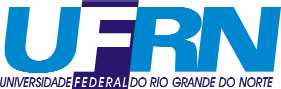 SELEÇÃO 2013- MESTRADO EDUCAÇÃO FÍSICARESULTADO DA ANÁLISE DOS ANTEPROJETOSMAPA DE NOTAS APROVADOS POR LINHA DE PESQUISALINHA DE PESQUISA: Estudos sócio-filosóficos sobre o corpo e o movimento humanoLINHA DE PESQUISA: Estudos pedagógicos sobre o corpo e o movimento humanoSELEÇÃO 2013- MESTRADO EDUCAÇÃO FÍSICARESULTADO DA ANÁLISE DOS ANTEPROJETOSMAPA DE NOTAS APROVADOS POR LINHA DE PESQUISALINHA DE PESQUISA:Avaliação do Desempenho HumanoLINHA DE PESQUISA: Avaliação e Prescrição de Atividade Física e SaúdeNOME DO CANDIDATOMÉDIA PROJETOSEMANUELLE JUSTINO DOS SANTOS9,0INGRID PATRÍCIA BARBOSA DE OLIVEIRA7,0MARIA LÚCIA SEBASTIÃO7,0PAULA NUNES CHAVES7,0NOME DO CANDIDATOMÉDIA PROJETOSCARLOS EDUARDO LOPES DA SILVA8,5DÉBORA LIMA DE OLIVEIRA7,0DANDARA QUEIROGA DE OLIVEIRA7,0JOYCE MARIANA ALVES BARROS7,0NOME DO CANDIDATOMÉDIA PROJETOSAMANDA MARIA DE JESUS FERREIRA9,3RENÊE DE CALDAS HONORATO9,3FRANCISCO EMILIO SIMPLICIO DE SOUZA9,3VANESSA CARLA MONTEIRO PINTO9,3CÍCERO LUCIANO DO NASCIMENTO8,2ANA CAMILA CAMPELO DE ALBUQUERQUE7,5NOME DO CANDIDATOMÉDIA PROJETOSTHIAGO DE BRITO FARIAS9,8TERESA CRISTINA BATISTA DANTAS9,6RICARDO DIAS DE ANDRADE9,6SAMARA KARLA ANSELMO DA SILVA9,5WESLLEY QUIRINO ALVES DA SILVA9,5CINTHIA BEATRIZ DA FONSECA9,2JOAO BERNARDES PIRES NETO8,5FRANCISCO HOLANDA CAVALCANTE NETO8,0ANA CHARLINE DANTAS FERREIRA7,5SCHEILA MARISA PINHEIRO7,4